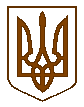 УКРАЇНАБілокриницька   сільська   радаРівненського   району    Рівненської    області(сорок перша чергова сесія сьомого скликання)РІШЕННЯвід  29 березня   2019 року                                                                                 № 955Про затвердження детального плану територіїРозглянувши звернення ТОВ «Стройнефтепродукт ХХІ» від 05.02.2019 року та представлені матеріали, керуючись статтею 26 Закону України “ Про місцеве самоврядування в Україні ”, статтями 19, 21, 24 Закону України «Про регулювання містобудівної діяльності», постановою Кабінету Міністрів України від 25 травня 2011 року №555 « Про затвердження порядку проведення громадських слухань щодо врахування громадських інтересів під час розроблення проектів містобудівної документації на місцевому рівні» та за погодженням земельної комісії, сесія Білокриницької сільської ради:  ВИРІШИЛА:Затвердити детальний план території «Для реконструкції АЗС з влаштуванням АГЗП за адресою: с.Біла Криниця, Рівненського району Рівненської області на а/д М 06 Київ – Чоп, км 321+500-321+580 (праворуч) ».Контроль за виконанням даного рішення покласти на земельну комісію сільської ради.Сільський голова                                                                                       Т. ГончарукПленарне засідання сорок першої сесіїБілокриницької сільської ради сьомого скликання29 березня  2019 року
ВІДОМІСТЬдля поіменного голосування з питання:«Про затвердження детального плану території»Голосували:    «за» - 	14	                          «проти» - 	0	                          «утримався» - 	0	                          «не голосував» - 	0	Голова комісії                                                                      ____________________Секретар комісії                                                                   ____________________Член комісії                                                                          ____________________№з/пПрізвище, ім’я, по батьковіЗаПротиУтри-мавсяНе приймав участь в голосуванні1.Гончарук Тетяна Володимирівназа2.Галябар Роман Олександровичза3.Власюк Світлана Андріївнавідсутня4.Данилюк Наталія Василівнавідсутня5.Семенюк Марія Петрівназа6.Дем'янчук Віталій Григоровичза7.Зданевич Оксана Данилівназа8.Кисіль Тетяна Михайлівнавідсутня9.Панчук Ярослав Петровичвідсутній10.Ящук Оксана Костянтинівназа11.Целюк Тетяна Лонгінівнавідсутня12.Плетьонка Андрій Васильовичза13.Вовчик Юрій Анатолійовичвідсутній 14.Дубіч Анатолі Миколайовичза15.Захожа Інна Анатоліївназа16.Морозюк Оксана Дмитрівназа17.Денисюк Іван Миколайовичвідсутній 18.Кравченко Алла Дмитрівназа19.Люльчик Валерій Федоровичза20.Клименко Тарас Володимировичза21.Ляшецька Надія Миколаївнавідсутня22.Ящук Олена АдамівназаВсього:Всього:14